中國文化大學教育部高教深耕計畫成果紀錄表子計畫D1-2環設專業融入陽明山社區永續發展網絡D1-2環設專業融入陽明山社區永續發展網絡具體作法邀請業師協同授課邀請業師協同授課主題環境設計思潮 – 異幻世界環境設計思潮 – 異幻世界內容（活動內容簡述/執行成效）主辦單位：景觀學系活動日期：111年4月11日（星期一）16：00 - 18：00活動地點：大典館416教室主 講 者：徐士軒老師         （AECOM艾奕康工程顧問股份有限公司/中國區景觀設計副總監）參與人數： 24 人（教師 2 人、學生 22 人、行政人員 0 人、校外 0 人）內容：主要用三個案例來說明“潮”的設計说明1.用聲、光、電來表現設計2.用手機程式融合及用電玩融入景觀設計，在指標系统、街道傢俱或兒童遊具的結合。3.現有的卡通，電玩遊戲成為銷售的賣點執行成效：1. 比較能和年輕族群結合2. 用虛擬世界結合3. 用機器人為主作為動態的環境主辦單位：景觀學系活動日期：111年4月11日（星期一）16：00 - 18：00活動地點：大典館416教室主 講 者：徐士軒老師         （AECOM艾奕康工程顧問股份有限公司/中國區景觀設計副總監）參與人數： 24 人（教師 2 人、學生 22 人、行政人員 0 人、校外 0 人）內容：主要用三個案例來說明“潮”的設計说明1.用聲、光、電來表現設計2.用手機程式融合及用電玩融入景觀設計，在指標系统、街道傢俱或兒童遊具的結合。3.現有的卡通，電玩遊戲成為銷售的賣點執行成效：1. 比較能和年輕族群結合2. 用虛擬世界結合3. 用機器人為主作為動態的環境活動照片(檔案大小以不超過2M為限)活動照片電子檔名稱(請用英數檔名)活動照片內容說明(每張20字內)活動照片(檔案大小以不超過2M為限)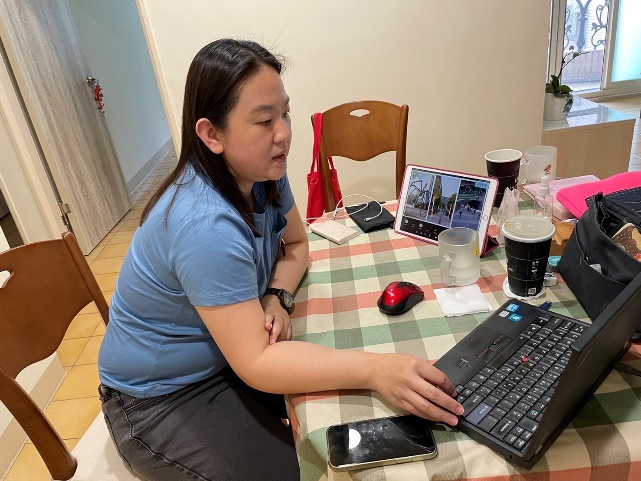 7A5F4B0E-B1D5-440F-8000-4730FDDBAF85授課教師汪怡嘉老師介紹業師徐士軒老師活動照片(檔案大小以不超過2M為限)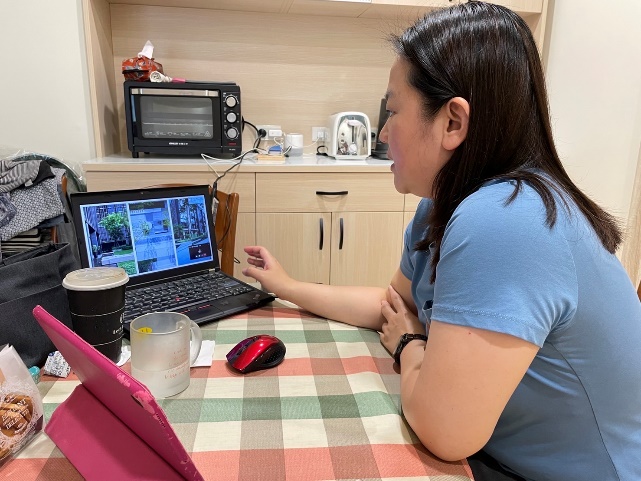 E90B691B-A61A-46A9-B5AD-10E23E458AF6徐士軒老師專題演講活動照片(檔案大小以不超過2M為限)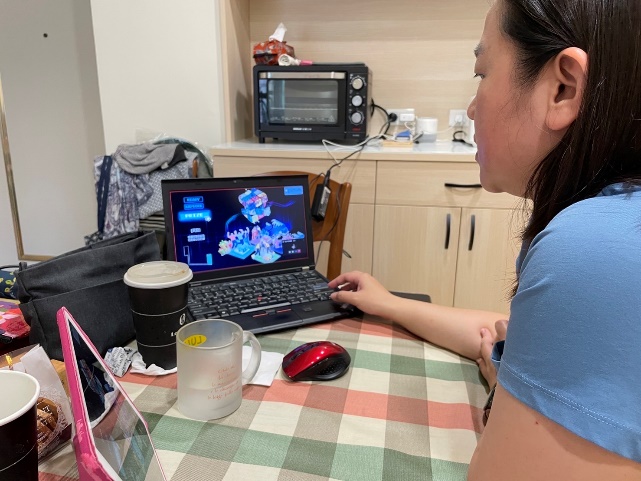 2EF3644B-9CC2-4639-9E67-684B1C44255F徐士軒老師專題演講活動照片(檔案大小以不超過2M為限)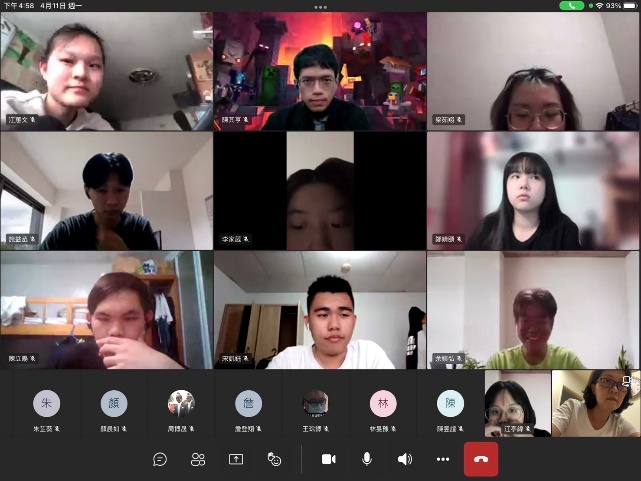 4407CFC7-ED45-4ADA-BA10-581EA97FC83B學生專心聽講備註：活動照片請附上原始照片一併回傳備註：活動照片請附上原始照片一併回傳備註：活動照片請附上原始照片一併回傳附件檔案附件檔案名稱(請用英數檔名)附件名稱附件檔案附件檔案附件檔案附件檔案